THE NATIONAL RIFLE ASSOCIATION OF INDIANRAI HOUSE, 51-B, Institutional Area, Tughlakabad,  – 110062 Phone : 29964091-92-93 Fax : 29964090 e-mail:indiashooting@gmail.com, website www.thenrai.inTRG/NEZC/15								August 10, 2015 The President / Secretary of State Rifle Associations/Units of:-Assam ArunachalManipur MeghalayaTripura  Mizoram Nagaland (through directly affiliated clubs)Sub: 	Staging of 3rd North East Zone Shooting Championship 2015 in Small Bore Rifle/Pistol (NR) events at Shooting Range, Imphal from 14th to 20th September 2015Dear Sir, The Governing Body of NRAI in its meeting held on 2nd July 2015 has allotted the conduct of 3rd  North East Zone Shooting Championship 2015 to Manipur Rifle Association in Small Bore Rifle and Pistol (NR) events at Shooting Range, Imphal as per rules and regulations under NRAI Match Book 2015. The shooters from para military forces, AI, ONGC and other affiliated units of NRAI, who are domicile or having posting in the North East States as stated above shall be eligible to represent their unit or state. This Championship is open to shooters belonging to North East States as stated above and shooters from other States are not permitted to participate in this Championship in any match including for achieving MQSEntries for other northern states must be sent through their respective Associations/units only. Those who are below 21 years and 18 years of age as on 31st December 2015 will be considered under the category of JUNIORS (1995 onwards) and YOUTH (1998 onwards) respectively for the Championship. Incomplete entry form, without details regarding previous participation and without entry fee and the recommendation of State/Unit will not be accepted.  These will be treated as late entries and will only be accepted with triple entry fee and on completion of formalities and subject to the availability of lanes. IT IS MANDATORY FOR ALL SHOOTERS (SENIORS/JUNIORS & YOUTH CATEGORY) TO GET THEMSELVES REGISTERED WITH NRAI AND OBTAIN SHOOTER ID CARD (IF NOT ALREADY DONE). SHOOTERS WITHOUT SHOOTER ID CARD WILL NOT BE ALLOWED TO PARTICIPATE. AN APPLICATION FORM IS SENT HEREWITH. THE REGISTRATION FORM IS ALSO AVAILABLE ON OUR WEBSITE www.thenrai.in THE REGISTRATION FEE IS RS. 150/- AND REGISTRATION FORM SHOULD BE SENT THROUGH RESPECTIVE STATE RIFLE ASSOCIATION/UNIT.Shooters, who achieved scores as per rule 1.4. of NRAI Match Book are eligible to participate in this Championship.  Shooters achieving scores as per rule 17.6 of NRAI Match Book 2015 will be allowed to participate in 59th NSCC.Entry fee will not be refunded except in the event of the match being cancelled.  The entry fee should be remitted by cash/money/order or by bank draft in favor of The National Rifle Association of India by 7th September 2015. Late entries, if any, will be accepted with three times of normal fee up to 11th September 2015.Matches will start at 09.30 Hrs. Shooters will be permitted to shoot only in the details and lanes allotted to them.  No requests regarding change of firing points/relays/dates will be entertained. Protest fee is Rs. 300/- AWARD OF MEDALSThe medals will be awarded in individual category as follows:4 shooters 3 Medals 3 Shooters 2 Medals2 shooters 1 Medal1 shooters no Medal The Organizing Committee reserves the right to amend the rules at any time at its sole discretion for events/circumstances beyond its control. Any decision made by the Organizing Committee in any such matter will be final. All participants are expected to abide by the rules and regulations for the competitions.  Discipline on and off the field is very essential. Shooting practice in hotels is strictly prohibited.Shooting kit (clothing & Equipment) of the competitors during the competition will be   strictly according to ISSF Rules. Ammunition will be issued against cash payment only on valid arm license of Association/Club/Individual or proper special permit issued by the Licensing Authorities.  In case of inadequate authorization, special permits for the required quantity should be obtained from the local licensing authorities.  Unused rounds and empties of used rounds are to be returned to NRAI.The Shooters may contact the Organizing Secretary for any further information/details that may be required by them and might have not been covered by the above instructions at the following address:-Shri R K Darendrajit SinghSecretary, Manipur Rifle Association 	Mobile : +919436025417/8974028544	Shri N Rajendro Singh	Joint Secretary	Manipur Rifle Association	9402678862Thanking you, 							Yours faithfully, 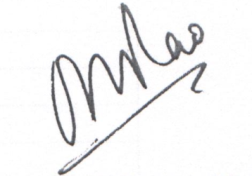 D V SEETHARAMA RAOSecretary General         3rd NORTH EAST ZONE SHOOTING CHAMPIONSHIP – IMPHAL 2015TENTATIVE PROGRAM September 14-20, 2015Matches will start at 9.30 AM every day.The details regarding allotments of lanes and time will be put up on the notice board.LIST OF EVENTS – NATIONAL RULE MATCHESEntry Fee – Rs. 585/- Per MatchMatch No. Z-01 - Small Bore Free Rifle Prone (NR) Championship 50M Men IndividualMatch No. Z-02 - Small Bore Free Rifle Prone (NR) Championship 50M Men (Services only) IndividualMatch No. Z-03 - Small Bore Sport Rifle Prone (NR) Championship 50M Women IndividualMatch No. Z-04 - Small Bore Free Rifle Prone (NR) Championship 50M Junior Men IndividualMatch No. Z-05 - Small Bore Free Rifle Prone (NR) Championship 50M Junior Men (Services only) IndividualMatch No. Z-06 - Small Bore Sport Rifle Prone (NR) Championship 50M Junior women IndividualMatch No. Z-07 - Small Bore Free Rifle Prone (NR) Championship 50M Handicapped MenMatch No. Z-08 - Small Bore Sport Rifle Prone (NR) Championship 50M Handicapped WomenMatch No. Z-09 - Small Bore Free Rifle Prone (NR) Championship 50M Veterans Men IndividualMatch No. Z-10 - Small Bore Sport Rifle Prone (NR) Championship 50M Veterans Women IndividualMatch No. Z-11 - Small Bore Free/Sport Rifle Prone (NR) Championship 50M for MQSEntry Fee – Rs. 585/- Per MatchMatch No.Z-12- Small Bore Free Rifle Three Position (NR) Championship 50M Men IndividualMatch No. Z-13 - Small Bore Free Rifle Three Position (NR) Championship 50M Men (Services only) IndividualMatch No. Z-14 - Small Bore Sport Rifle Three Position (NR) Championship 50M Women IndividualMatch No. Z-15 - Small Bore Free Rifle Three Position (NR) Championship 50M Junior Men IndividualMatch No. Z-16 - Small Bore Free Rifle Three Position (NR) Championship 50M Junior Men (Services only) IndividualMatch No. Z-17 - Small Bore Sport Rifle Three Position (NR) Championship 50M Junior women IndividualMatch No. Z-18 - Small Bore Free/Sport Rifle Three Position (NR) Championship 50M for MQSEntry Fee – Rs. 390/- Per MatchMatch No. Z-19 - .177 Peep Sight Air Rifle (NR) Championship 10M Men IndividualMatch No.Z-20 - .177 Peep Sight Air Rifle (NR) Championship 10M Men (Services only) IndividualMatch No. Z-21 - .177 Peep Sight Air Rifle (NR) Championship 10M Women IndividualMatch No. Z-22 - .177 Peep Sight Air Rifle (NR) Championship 10M Junior Men IndividualMatch No. Z-23 - .177 Peep Sight Air Rifle (NR) Championship 10M Junior Men (Services only) IndividualMatch No. Z-24 - .177 Peep Sight Air Rifle (NR) Championship 10M Junior Women IndividualMatch No. Z-25 - .177 Peep Sight Air Rifle (NR) Championship 10M Youth Men IndividualMatch No. Z-26 - .177 Peep Sight Air Rifle (NR) Championship 10M Youth Women IndividualMatch No. Z-27 - .177 Peep Sight Air Rifle (NR) Championship 10M Veterans IndividualMatch No. Z-28 - .177 Peep Sight Air Rifle (NR) Championship 10M for Handicapped MenMatch No. Z-29 - .177 Peep Sight Air Rifle (NR) Championship 10M for Handicapped WomenMatch No. Z-30 - .177 Peep Sight Air Rifle (NR) Championship 10M for MQSEntry Fee – Rs. 585/- Per MatchMatch No. Z-31 - Centre Fire Pistol (NR) Championship 25M Men IndividualMatch No. Z-32 - Centre Fire Pistol (NR) Championship 25M Men (Services only) IndividualMatch No. Z-33 - Centre Fire Pistol (NR) Championship 25M Junior Men IndividualMatch No.Z-34 -  Centre Fire Pistol (NR) Championship 25M Junior Men (Services only) IndividualMatch No. Z-35 - Centre Fire Pistol (NR) Championship 25M for MQSEntry Fee – Rs. 585/- Per MatchMatch No.  Z-36 - Sports Pistol (NR) Championship 25M Women IndividualMatch No. Z-37 - Sports Pistol (NR) Championship 25M Junior Women IndividualMatch No. Z-38 - Sports Pistol (NR) Championship 25M Junior Men IndividualMatch No. Z- 39 - Sports Pistol (NR) Championship 25M Junior Men Individual (Services)Match No. Z-40 - Sports Pistol (NR) Championship 25M for MQSEntry Fee – Rs. 585/- Per MatchMatch No. Z-41 - Standard Pistol (NR) Championship 25M Men IndividualMatch No. Z-42 - Standard Pistol (NR) Championship 25M Men (Services only) IndividualMatch No. Z-43 - Standard Pistol (NR) Championship 25M Junior Men IndividualMatch No.  Z-44 - Standard Pistol (NR) Championship 25M Junior Men (Services only) IndividualMatch No. Z-45 - Standard Pistol (NR) Championship 25M for MQSEntry Fee – Rs. 585/- Per MatchMatch No. Z-46 - Free Pistol (NR) Championship 50M Men IndividualMatch No. Z-47 - Free Pistol (NR) Championship 50M Men Individual (Services)Match No. Z-48 - Free Pistol (NR) Championship 50M Junior Men IndividualMatch No. Z-49 - Free Pistol (NR) Championship 50M Junior Men Individual (Services)Match No.  Z-50 - Free Pistol (NR) Championship 50M for MQSEntry Fee – Rs. 390/- Per MatchMatch No.  Z-51 – Air Pistol (NR) Championship 10M Men IndividualMatch No. Z-52 - Air Pistol (NR) Championship 10M Men (Services only) IndividualMatch No. Z-53 - Air Pistol (NR) Championship 10M Women IndividualMatch No. Z-54 - Air Pistol (NR) Championship 10M Junior Men IndividualMatch No.Z-55-   Air Pistol (NR) Championship 10M Junior Men (Services only) IndividualMatch No.Z-56 - Air Pistol (NR) Championship 10M Junior Women IndividualMatch No. Z-57 -Air Pistol (NR) Championship 10M Youth Men IndividualMatch No. Z-58 -Air Pistol (NR) Championship 10M Youth Women IndividualMatch No. Z-59 -Air Pistol (NR) Championship 10M Handicapped Men IndividualMatch No. Z-60 - Air Pistol (NR) Championship 10M Handicapped Women IndividualMatch No. Z-61 - Air Pistol (NR) Championship 10M Veterans IndividualMatch No. Z-62 - Air Pistol (NR) Championship 10M for MQSDESCRIPTION14151617181920 10M PISTOL MEN – NRTCCC---10M PISTOL WOMEN – NRT-CC---50M RIFLE PRONE M & W – NRT-CC---25M STANDARD PISTOL- NRT--C---50M RIFLE 3P – M & W NRT--CC--10M RIFLE WOMEN – NR T---CC-25M CENTRE FIRE PISTOL- NR T---C--25M SPORTS PISTOL M&W– NRT----C-10M RIFLE MEN – NR T----CC50M PISTOL – NR T----CC